Deposit Agreement Form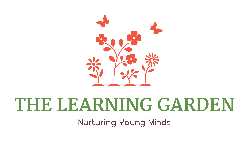 Site: Deposit Agreement FormSite: Deposit Agreement FormSite: Deposit Agreement FormSite: Deposit Agreement FormSite: Deposit Agreement FormSite: Deposit Agreement FormSite: child and parent/guardian informationchild and parent/guardian informationchild and parent/guardian informationchild and parent/guardian informationchild and parent/guardian informationchild and parent/guardian informationchild and parent/guardian informationChild’s NameChild’s NameChild’s DOB Child’s DOB Child’s DOB Child’s Gender  M  FChild’s Gender  M  FFirst Parent/Guardian’s NameAddressAddressAddressCityCityZIPFirst Phone Number               Cell   Home   WorkFirst Phone Number               Cell   Home   WorkSecond Phone Number                     Cell    Home   WorkSecond Phone Number                     Cell    Home   WorkSecond Phone Number                     Cell    Home   WorkSecond Phone Number                     Cell    Home   WorkSecond Phone Number                     Cell    Home   WorkEmail:Email:Email:Email:Email:Email:Email:Second Parent/Guardian’s NameAddressAddressAddressCityCityZIPFirst Phone Number                     Cell   Home   WorkFirst Phone Number                     Cell   Home   WorkSecond  Phone Number                   Cell   Home   WorkSecond  Phone Number                   Cell   Home   WorkSecond  Phone Number                   Cell   Home   WorkSecond  Phone Number                   Cell   Home   WorkSecond  Phone Number                   Cell   Home   WorkEmail:Email:Email:Email:Email:Email:Email:CHILD’S PLANNED ATTENDANCE CHILD’S PLANNED ATTENDANCE CHILD’S PLANNED ATTENDANCE CHILD’S PLANNED ATTENDANCE CHILD’S PLANNED ATTENDANCE CHILD’S PLANNED ATTENDANCE CHILD’S PLANNED ATTENDANCE   Infant, Toddler, Preschool, SA                        Full-time or            Part-time*: (circle days attending) M T W TH F           Typical Hours of Attendance are: from ________________ am/pm   to ____________________ am/pm*Please speak to the director regarding part-time availability      Infant, Toddler, Preschool, SA                        Full-time or            Part-time*: (circle days attending) M T W TH F           Typical Hours of Attendance are: from ________________ am/pm   to ____________________ am/pm*Please speak to the director regarding part-time availability      Infant, Toddler, Preschool, SA                        Full-time or            Part-time*: (circle days attending) M T W TH F           Typical Hours of Attendance are: from ________________ am/pm   to ____________________ am/pm*Please speak to the director regarding part-time availability      Infant, Toddler, Preschool, SA                        Full-time or            Part-time*: (circle days attending) M T W TH F           Typical Hours of Attendance are: from ________________ am/pm   to ____________________ am/pm*Please speak to the director regarding part-time availability      Infant, Toddler, Preschool, SA                        Full-time or            Part-time*: (circle days attending) M T W TH F           Typical Hours of Attendance are: from ________________ am/pm   to ____________________ am/pm*Please speak to the director regarding part-time availability      Infant, Toddler, Preschool, SA                        Full-time or            Part-time*: (circle days attending) M T W TH F           Typical Hours of Attendance are: from ________________ am/pm   to ____________________ am/pm*Please speak to the director regarding part-time availability      Infant, Toddler, Preschool, SA                        Full-time or            Part-time*: (circle days attending) M T W TH F           Typical Hours of Attendance are: from ________________ am/pm   to ____________________ am/pm*Please speak to the director regarding part-time availability    DEPOSIT TERMS & CONDITIONSDEPOSIT TERMS & CONDITIONSDEPOSIT TERMS & CONDITIONSDEPOSIT TERMS & CONDITIONSDEPOSIT TERMS & CONDITIONSDEPOSIT TERMS & CONDITIONSDEPOSIT TERMS & CONDITIONSA $100 non-refundabe deposit may reserve a space in the program for a perspective enrollment date, to be used to be added to a waiting list or to reserve your child’s spot for an extended leave of 4 consecuative weeks or more.Space is not guaranteed. If the family wishes to change or extend the enrollment date by more than 10 business days after the prospective enrollment date another $100 deposit must be provided.The deposit may be applied towards the $100 registration fee due upon enrollment.A $100 non-refundabe deposit may reserve a space in the program for a perspective enrollment date, to be used to be added to a waiting list or to reserve your child’s spot for an extended leave of 4 consecuative weeks or more.Space is not guaranteed. If the family wishes to change or extend the enrollment date by more than 10 business days after the prospective enrollment date another $100 deposit must be provided.The deposit may be applied towards the $100 registration fee due upon enrollment.A $100 non-refundabe deposit may reserve a space in the program for a perspective enrollment date, to be used to be added to a waiting list or to reserve your child’s spot for an extended leave of 4 consecuative weeks or more.Space is not guaranteed. If the family wishes to change or extend the enrollment date by more than 10 business days after the prospective enrollment date another $100 deposit must be provided.The deposit may be applied towards the $100 registration fee due upon enrollment.A $100 non-refundabe deposit may reserve a space in the program for a perspective enrollment date, to be used to be added to a waiting list or to reserve your child’s spot for an extended leave of 4 consecuative weeks or more.Space is not guaranteed. If the family wishes to change or extend the enrollment date by more than 10 business days after the prospective enrollment date another $100 deposit must be provided.The deposit may be applied towards the $100 registration fee due upon enrollment.A $100 non-refundabe deposit may reserve a space in the program for a perspective enrollment date, to be used to be added to a waiting list or to reserve your child’s spot for an extended leave of 4 consecuative weeks or more.Space is not guaranteed. If the family wishes to change or extend the enrollment date by more than 10 business days after the prospective enrollment date another $100 deposit must be provided.The deposit may be applied towards the $100 registration fee due upon enrollment.A $100 non-refundabe deposit may reserve a space in the program for a perspective enrollment date, to be used to be added to a waiting list or to reserve your child’s spot for an extended leave of 4 consecuative weeks or more.Space is not guaranteed. If the family wishes to change or extend the enrollment date by more than 10 business days after the prospective enrollment date another $100 deposit must be provided.The deposit may be applied towards the $100 registration fee due upon enrollment.A $100 non-refundabe deposit may reserve a space in the program for a perspective enrollment date, to be used to be added to a waiting list or to reserve your child’s spot for an extended leave of 4 consecuative weeks or more.Space is not guaranteed. If the family wishes to change or extend the enrollment date by more than 10 business days after the prospective enrollment date another $100 deposit must be provided.The deposit may be applied towards the $100 registration fee due upon enrollment.PERSPECTIVE ENROLLMENT DATEPERSPECTIVE ENROLLMENT DATEPERSPECTIVE ENROLLMENT DATEPERSPECTIVE ENROLLMENT DATEPERSPECTIVE ENROLLMENT DATEPERSPECTIVE ENROLLMENT DATEPERSPECTIVE ENROLLMENT DATEI would like to reserve a space in the following program:  Infant       Toddler         Preschool       School AgeI would like my child to start on or by _____________________________________________I understand that if I wish to extend the start date past 10 business days of the above date it will require an additional deposit of 100.00.I am paying the deposit by:                      cash                  check                         electronic payment ($5 processing fee applies)I would like to reserve a space in the following program:  Infant       Toddler         Preschool       School AgeI would like my child to start on or by _____________________________________________I understand that if I wish to extend the start date past 10 business days of the above date it will require an additional deposit of 100.00.I am paying the deposit by:                      cash                  check                         electronic payment ($5 processing fee applies)I would like to reserve a space in the following program:  Infant       Toddler         Preschool       School AgeI would like my child to start on or by _____________________________________________I understand that if I wish to extend the start date past 10 business days of the above date it will require an additional deposit of 100.00.I am paying the deposit by:                      cash                  check                         electronic payment ($5 processing fee applies)I would like to reserve a space in the following program:  Infant       Toddler         Preschool       School AgeI would like my child to start on or by _____________________________________________I understand that if I wish to extend the start date past 10 business days of the above date it will require an additional deposit of 100.00.I am paying the deposit by:                      cash                  check                         electronic payment ($5 processing fee applies)I would like to reserve a space in the following program:  Infant       Toddler         Preschool       School AgeI would like my child to start on or by _____________________________________________I understand that if I wish to extend the start date past 10 business days of the above date it will require an additional deposit of 100.00.I am paying the deposit by:                      cash                  check                         electronic payment ($5 processing fee applies)I would like to reserve a space in the following program:  Infant       Toddler         Preschool       School AgeI would like my child to start on or by _____________________________________________I understand that if I wish to extend the start date past 10 business days of the above date it will require an additional deposit of 100.00.I am paying the deposit by:                      cash                  check                         electronic payment ($5 processing fee applies)I would like to reserve a space in the following program:  Infant       Toddler         Preschool       School AgeI would like my child to start on or by _____________________________________________I understand that if I wish to extend the start date past 10 business days of the above date it will require an additional deposit of 100.00.I am paying the deposit by:                      cash                  check                         electronic payment ($5 processing fee applies)Parent Signature:                                                 Parent Signature:                                                 Parent Signature:                                                 Date:Date:Date:Date:Staff Signature:Staff Signature:Staff Signature:Date:Date:Date:Date: